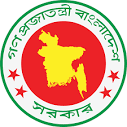 উপজেলা সমাজসেবা কার্যালয়ফেনী সদর, ফেনীমাঠ পর্যায়ের সেবা প্রদান প্রতিশ্রুতি (সিটিজেনস চার্টার)উপজেলা সমাজসেবা কার্যালয়ফেনী সদর, ফেনীমাঠ পর্যায়ের সেবা প্রদান প্রতিশ্রুতি (সিটিজেনস চার্টার)উপজেলা সমাজসেবা কার্যালয়ফেনী সদর, ফেনীমাঠ পর্যায়ের সেবা প্রদান প্রতিশ্রুতি (সিটিজেনস চার্টার)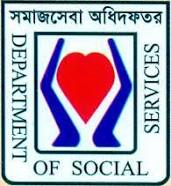 ১. ভিশন ও মিশনভিশন- *সামাজিক কল্যাণ, সুরক্ষা, ক্ষমতায়ন এবং উন্নয়নের মাধ্যমে বাংলাদেশের জনগণের জীবনমান উন্নয়ন।মিশন- * উপযুক্ত ও আয়ত্বাধীন সম্পদের ব্যবহার করে প্রাসঙ্গিক অংশিদারগণের সঙ্গে অংশীদারিত্বের ভিত্তিতে সুসংহত ও বিকাশমান সামাজিক সেবা প্রদানের মাধ্যমে বাংলাদেশের জনগণের জীবনমান উন্নয়ন এবং সামাজিক মঙ্গল সাধন।১. ভিশন ও মিশনভিশন- *সামাজিক কল্যাণ, সুরক্ষা, ক্ষমতায়ন এবং উন্নয়নের মাধ্যমে বাংলাদেশের জনগণের জীবনমান উন্নয়ন।মিশন- * উপযুক্ত ও আয়ত্বাধীন সম্পদের ব্যবহার করে প্রাসঙ্গিক অংশিদারগণের সঙ্গে অংশীদারিত্বের ভিত্তিতে সুসংহত ও বিকাশমান সামাজিক সেবা প্রদানের মাধ্যমে বাংলাদেশের জনগণের জীবনমান উন্নয়ন এবং সামাজিক মঙ্গল সাধন।১. ভিশন ও মিশনভিশন- *সামাজিক কল্যাণ, সুরক্ষা, ক্ষমতায়ন এবং উন্নয়নের মাধ্যমে বাংলাদেশের জনগণের জীবনমান উন্নয়ন।মিশন- * উপযুক্ত ও আয়ত্বাধীন সম্পদের ব্যবহার করে প্রাসঙ্গিক অংশিদারগণের সঙ্গে অংশীদারিত্বের ভিত্তিতে সুসংহত ও বিকাশমান সামাজিক সেবা প্রদানের মাধ্যমে বাংলাদেশের জনগণের জীবনমান উন্নয়ন এবং সামাজিক মঙ্গল সাধন।১. ভিশন ও মিশনভিশন- *সামাজিক কল্যাণ, সুরক্ষা, ক্ষমতায়ন এবং উন্নয়নের মাধ্যমে বাংলাদেশের জনগণের জীবনমান উন্নয়ন।মিশন- * উপযুক্ত ও আয়ত্বাধীন সম্পদের ব্যবহার করে প্রাসঙ্গিক অংশিদারগণের সঙ্গে অংশীদারিত্বের ভিত্তিতে সুসংহত ও বিকাশমান সামাজিক সেবা প্রদানের মাধ্যমে বাংলাদেশের জনগণের জীবনমান উন্নয়ন এবং সামাজিক মঙ্গল সাধন।১. ভিশন ও মিশনভিশন- *সামাজিক কল্যাণ, সুরক্ষা, ক্ষমতায়ন এবং উন্নয়নের মাধ্যমে বাংলাদেশের জনগণের জীবনমান উন্নয়ন।মিশন- * উপযুক্ত ও আয়ত্বাধীন সম্পদের ব্যবহার করে প্রাসঙ্গিক অংশিদারগণের সঙ্গে অংশীদারিত্বের ভিত্তিতে সুসংহত ও বিকাশমান সামাজিক সেবা প্রদানের মাধ্যমে বাংলাদেশের জনগণের জীবনমান উন্নয়ন এবং সামাজিক মঙ্গল সাধন।১. ভিশন ও মিশনভিশন- *সামাজিক কল্যাণ, সুরক্ষা, ক্ষমতায়ন এবং উন্নয়নের মাধ্যমে বাংলাদেশের জনগণের জীবনমান উন্নয়ন।মিশন- * উপযুক্ত ও আয়ত্বাধীন সম্পদের ব্যবহার করে প্রাসঙ্গিক অংশিদারগণের সঙ্গে অংশীদারিত্বের ভিত্তিতে সুসংহত ও বিকাশমান সামাজিক সেবা প্রদানের মাধ্যমে বাংলাদেশের জনগণের জীবনমান উন্নয়ন এবং সামাজিক মঙ্গল সাধন।১. ভিশন ও মিশনভিশন- *সামাজিক কল্যাণ, সুরক্ষা, ক্ষমতায়ন এবং উন্নয়নের মাধ্যমে বাংলাদেশের জনগণের জীবনমান উন্নয়ন।মিশন- * উপযুক্ত ও আয়ত্বাধীন সম্পদের ব্যবহার করে প্রাসঙ্গিক অংশিদারগণের সঙ্গে অংশীদারিত্বের ভিত্তিতে সুসংহত ও বিকাশমান সামাজিক সেবা প্রদানের মাধ্যমে বাংলাদেশের জনগণের জীবনমান উন্নয়ন এবং সামাজিক মঙ্গল সাধন।১. ভিশন ও মিশনভিশন- *সামাজিক কল্যাণ, সুরক্ষা, ক্ষমতায়ন এবং উন্নয়নের মাধ্যমে বাংলাদেশের জনগণের জীবনমান উন্নয়ন।মিশন- * উপযুক্ত ও আয়ত্বাধীন সম্পদের ব্যবহার করে প্রাসঙ্গিক অংশিদারগণের সঙ্গে অংশীদারিত্বের ভিত্তিতে সুসংহত ও বিকাশমান সামাজিক সেবা প্রদানের মাধ্যমে বাংলাদেশের জনগণের জীবনমান উন্নয়ন এবং সামাজিক মঙ্গল সাধন।২. প্রতিশ্রুতি সেবাসমূহ    ২.১) নাগরিক সেবা   তথ্য অধিকার 2009খ্রি. অনুযায়ী তথ্য সেবা প্রদান।   ২.২) প্রাতিষ্ঠানিক সেবা         * আর্থ-সামাজিক উন্নয়ন সেবা (সুদমুক্ত ঋণ) পল্লী সমাজসেবা কার্যক্রম, এসিডদগ্ধ ও প্রতিবন্ধীদের পুনর্বাসন কার্যক্রম, আশ্রয়ন/আবাসন কার্যক্রম, পল্লী মাতৃকেন্দ্র কার্যক্রম, সামাজিক নিরাপত্তা বেষ্টনী কর্মসূচী (বয়স্ক ভাতা কার্যক্রম, বিধবা ও স্বামী নিগৃহিতা মহিলা                ভাতা কার্যক্রম, অস্বচ্ছল প্রতিবন্ধী ভাতা কার্যক্রম), অনগ্রসর জনগোষ্টীর (দলিত, হরিজন ও বেদে) জীবন মান উন্নয়ন কার্যক্রম, প্রতিবন্ধী শিক্ষা উপবৃত্তি কর্মসূচী, মুক্তিযোদ্ধা সম্মানী ভাতা কার্যক্রম, প্রবেশন ও আফটার কেয়ার সার্ভিস, স্বেচ্ছাসেবী সমাজকল্যাণ সংস্থা             নিবন্ধন ও তত্ত্বাবধান, উপজেলা সমাজকল্যাণ পরিষদ কর্তৃক আর্থিক সাহায্য প্রদান কার্যক্রম, বেসরকারী এতিমখানা ক্যাপিটেশন গ্র্যান্ট প্রদান, ক্যান্সার, কিডনি, লিভার সিরোসিস, স্ট্রোক, প্যারালাইজড ও জন্মগত হৃদরোগে আক্রান্ত রোগীর আর্থিক সহায়তা প্রদান,                প্রতিবন্ধীতা সনাক্তকরণ জরিপ ও প্রতিবন্ধী পরিচয়পত্র প্রদান কর্মসূচি।  ২.৩) অভ্যন্তরীণ সেবা       * Welcome drinks এর কার্যক্রমের মাধ্যমে সেবা গ্রহীতাদেরকে লেবুর শরবত পান।       * সেবা গ্রহীতার জন্য বিশ্রামাগারের ব্যবস্থা।২. প্রতিশ্রুতি সেবাসমূহ    ২.১) নাগরিক সেবা   তথ্য অধিকার 2009খ্রি. অনুযায়ী তথ্য সেবা প্রদান।   ২.২) প্রাতিষ্ঠানিক সেবা         * আর্থ-সামাজিক উন্নয়ন সেবা (সুদমুক্ত ঋণ) পল্লী সমাজসেবা কার্যক্রম, এসিডদগ্ধ ও প্রতিবন্ধীদের পুনর্বাসন কার্যক্রম, আশ্রয়ন/আবাসন কার্যক্রম, পল্লী মাতৃকেন্দ্র কার্যক্রম, সামাজিক নিরাপত্তা বেষ্টনী কর্মসূচী (বয়স্ক ভাতা কার্যক্রম, বিধবা ও স্বামী নিগৃহিতা মহিলা                ভাতা কার্যক্রম, অস্বচ্ছল প্রতিবন্ধী ভাতা কার্যক্রম), অনগ্রসর জনগোষ্টীর (দলিত, হরিজন ও বেদে) জীবন মান উন্নয়ন কার্যক্রম, প্রতিবন্ধী শিক্ষা উপবৃত্তি কর্মসূচী, মুক্তিযোদ্ধা সম্মানী ভাতা কার্যক্রম, প্রবেশন ও আফটার কেয়ার সার্ভিস, স্বেচ্ছাসেবী সমাজকল্যাণ সংস্থা             নিবন্ধন ও তত্ত্বাবধান, উপজেলা সমাজকল্যাণ পরিষদ কর্তৃক আর্থিক সাহায্য প্রদান কার্যক্রম, বেসরকারী এতিমখানা ক্যাপিটেশন গ্র্যান্ট প্রদান, ক্যান্সার, কিডনি, লিভার সিরোসিস, স্ট্রোক, প্যারালাইজড ও জন্মগত হৃদরোগে আক্রান্ত রোগীর আর্থিক সহায়তা প্রদান,                প্রতিবন্ধীতা সনাক্তকরণ জরিপ ও প্রতিবন্ধী পরিচয়পত্র প্রদান কর্মসূচি।  ২.৩) অভ্যন্তরীণ সেবা       * Welcome drinks এর কার্যক্রমের মাধ্যমে সেবা গ্রহীতাদেরকে লেবুর শরবত পান।       * সেবা গ্রহীতার জন্য বিশ্রামাগারের ব্যবস্থা।২. প্রতিশ্রুতি সেবাসমূহ    ২.১) নাগরিক সেবা   তথ্য অধিকার 2009খ্রি. অনুযায়ী তথ্য সেবা প্রদান।   ২.২) প্রাতিষ্ঠানিক সেবা         * আর্থ-সামাজিক উন্নয়ন সেবা (সুদমুক্ত ঋণ) পল্লী সমাজসেবা কার্যক্রম, এসিডদগ্ধ ও প্রতিবন্ধীদের পুনর্বাসন কার্যক্রম, আশ্রয়ন/আবাসন কার্যক্রম, পল্লী মাতৃকেন্দ্র কার্যক্রম, সামাজিক নিরাপত্তা বেষ্টনী কর্মসূচী (বয়স্ক ভাতা কার্যক্রম, বিধবা ও স্বামী নিগৃহিতা মহিলা                ভাতা কার্যক্রম, অস্বচ্ছল প্রতিবন্ধী ভাতা কার্যক্রম), অনগ্রসর জনগোষ্টীর (দলিত, হরিজন ও বেদে) জীবন মান উন্নয়ন কার্যক্রম, প্রতিবন্ধী শিক্ষা উপবৃত্তি কর্মসূচী, মুক্তিযোদ্ধা সম্মানী ভাতা কার্যক্রম, প্রবেশন ও আফটার কেয়ার সার্ভিস, স্বেচ্ছাসেবী সমাজকল্যাণ সংস্থা             নিবন্ধন ও তত্ত্বাবধান, উপজেলা সমাজকল্যাণ পরিষদ কর্তৃক আর্থিক সাহায্য প্রদান কার্যক্রম, বেসরকারী এতিমখানা ক্যাপিটেশন গ্র্যান্ট প্রদান, ক্যান্সার, কিডনি, লিভার সিরোসিস, স্ট্রোক, প্যারালাইজড ও জন্মগত হৃদরোগে আক্রান্ত রোগীর আর্থিক সহায়তা প্রদান,                প্রতিবন্ধীতা সনাক্তকরণ জরিপ ও প্রতিবন্ধী পরিচয়পত্র প্রদান কর্মসূচি।  ২.৩) অভ্যন্তরীণ সেবা       * Welcome drinks এর কার্যক্রমের মাধ্যমে সেবা গ্রহীতাদেরকে লেবুর শরবত পান।       * সেবা গ্রহীতার জন্য বিশ্রামাগারের ব্যবস্থা।২. প্রতিশ্রুতি সেবাসমূহ    ২.১) নাগরিক সেবা   তথ্য অধিকার 2009খ্রি. অনুযায়ী তথ্য সেবা প্রদান।   ২.২) প্রাতিষ্ঠানিক সেবা         * আর্থ-সামাজিক উন্নয়ন সেবা (সুদমুক্ত ঋণ) পল্লী সমাজসেবা কার্যক্রম, এসিডদগ্ধ ও প্রতিবন্ধীদের পুনর্বাসন কার্যক্রম, আশ্রয়ন/আবাসন কার্যক্রম, পল্লী মাতৃকেন্দ্র কার্যক্রম, সামাজিক নিরাপত্তা বেষ্টনী কর্মসূচী (বয়স্ক ভাতা কার্যক্রম, বিধবা ও স্বামী নিগৃহিতা মহিলা                ভাতা কার্যক্রম, অস্বচ্ছল প্রতিবন্ধী ভাতা কার্যক্রম), অনগ্রসর জনগোষ্টীর (দলিত, হরিজন ও বেদে) জীবন মান উন্নয়ন কার্যক্রম, প্রতিবন্ধী শিক্ষা উপবৃত্তি কর্মসূচী, মুক্তিযোদ্ধা সম্মানী ভাতা কার্যক্রম, প্রবেশন ও আফটার কেয়ার সার্ভিস, স্বেচ্ছাসেবী সমাজকল্যাণ সংস্থা             নিবন্ধন ও তত্ত্বাবধান, উপজেলা সমাজকল্যাণ পরিষদ কর্তৃক আর্থিক সাহায্য প্রদান কার্যক্রম, বেসরকারী এতিমখানা ক্যাপিটেশন গ্র্যান্ট প্রদান, ক্যান্সার, কিডনি, লিভার সিরোসিস, স্ট্রোক, প্যারালাইজড ও জন্মগত হৃদরোগে আক্রান্ত রোগীর আর্থিক সহায়তা প্রদান,                প্রতিবন্ধীতা সনাক্তকরণ জরিপ ও প্রতিবন্ধী পরিচয়পত্র প্রদান কর্মসূচি।  ২.৩) অভ্যন্তরীণ সেবা       * Welcome drinks এর কার্যক্রমের মাধ্যমে সেবা গ্রহীতাদেরকে লেবুর শরবত পান।       * সেবা গ্রহীতার জন্য বিশ্রামাগারের ব্যবস্থা।২. প্রতিশ্রুতি সেবাসমূহ    ২.১) নাগরিক সেবা   তথ্য অধিকার 2009খ্রি. অনুযায়ী তথ্য সেবা প্রদান।   ২.২) প্রাতিষ্ঠানিক সেবা         * আর্থ-সামাজিক উন্নয়ন সেবা (সুদমুক্ত ঋণ) পল্লী সমাজসেবা কার্যক্রম, এসিডদগ্ধ ও প্রতিবন্ধীদের পুনর্বাসন কার্যক্রম, আশ্রয়ন/আবাসন কার্যক্রম, পল্লী মাতৃকেন্দ্র কার্যক্রম, সামাজিক নিরাপত্তা বেষ্টনী কর্মসূচী (বয়স্ক ভাতা কার্যক্রম, বিধবা ও স্বামী নিগৃহিতা মহিলা                ভাতা কার্যক্রম, অস্বচ্ছল প্রতিবন্ধী ভাতা কার্যক্রম), অনগ্রসর জনগোষ্টীর (দলিত, হরিজন ও বেদে) জীবন মান উন্নয়ন কার্যক্রম, প্রতিবন্ধী শিক্ষা উপবৃত্তি কর্মসূচী, মুক্তিযোদ্ধা সম্মানী ভাতা কার্যক্রম, প্রবেশন ও আফটার কেয়ার সার্ভিস, স্বেচ্ছাসেবী সমাজকল্যাণ সংস্থা             নিবন্ধন ও তত্ত্বাবধান, উপজেলা সমাজকল্যাণ পরিষদ কর্তৃক আর্থিক সাহায্য প্রদান কার্যক্রম, বেসরকারী এতিমখানা ক্যাপিটেশন গ্র্যান্ট প্রদান, ক্যান্সার, কিডনি, লিভার সিরোসিস, স্ট্রোক, প্যারালাইজড ও জন্মগত হৃদরোগে আক্রান্ত রোগীর আর্থিক সহায়তা প্রদান,                প্রতিবন্ধীতা সনাক্তকরণ জরিপ ও প্রতিবন্ধী পরিচয়পত্র প্রদান কর্মসূচি।  ২.৩) অভ্যন্তরীণ সেবা       * Welcome drinks এর কার্যক্রমের মাধ্যমে সেবা গ্রহীতাদেরকে লেবুর শরবত পান।       * সেবা গ্রহীতার জন্য বিশ্রামাগারের ব্যবস্থা।২. প্রতিশ্রুতি সেবাসমূহ    ২.১) নাগরিক সেবা   তথ্য অধিকার 2009খ্রি. অনুযায়ী তথ্য সেবা প্রদান।   ২.২) প্রাতিষ্ঠানিক সেবা         * আর্থ-সামাজিক উন্নয়ন সেবা (সুদমুক্ত ঋণ) পল্লী সমাজসেবা কার্যক্রম, এসিডদগ্ধ ও প্রতিবন্ধীদের পুনর্বাসন কার্যক্রম, আশ্রয়ন/আবাসন কার্যক্রম, পল্লী মাতৃকেন্দ্র কার্যক্রম, সামাজিক নিরাপত্তা বেষ্টনী কর্মসূচী (বয়স্ক ভাতা কার্যক্রম, বিধবা ও স্বামী নিগৃহিতা মহিলা                ভাতা কার্যক্রম, অস্বচ্ছল প্রতিবন্ধী ভাতা কার্যক্রম), অনগ্রসর জনগোষ্টীর (দলিত, হরিজন ও বেদে) জীবন মান উন্নয়ন কার্যক্রম, প্রতিবন্ধী শিক্ষা উপবৃত্তি কর্মসূচী, মুক্তিযোদ্ধা সম্মানী ভাতা কার্যক্রম, প্রবেশন ও আফটার কেয়ার সার্ভিস, স্বেচ্ছাসেবী সমাজকল্যাণ সংস্থা             নিবন্ধন ও তত্ত্বাবধান, উপজেলা সমাজকল্যাণ পরিষদ কর্তৃক আর্থিক সাহায্য প্রদান কার্যক্রম, বেসরকারী এতিমখানা ক্যাপিটেশন গ্র্যান্ট প্রদান, ক্যান্সার, কিডনি, লিভার সিরোসিস, স্ট্রোক, প্যারালাইজড ও জন্মগত হৃদরোগে আক্রান্ত রোগীর আর্থিক সহায়তা প্রদান,                প্রতিবন্ধীতা সনাক্তকরণ জরিপ ও প্রতিবন্ধী পরিচয়পত্র প্রদান কর্মসূচি।  ২.৩) অভ্যন্তরীণ সেবা       * Welcome drinks এর কার্যক্রমের মাধ্যমে সেবা গ্রহীতাদেরকে লেবুর শরবত পান।       * সেবা গ্রহীতার জন্য বিশ্রামাগারের ব্যবস্থা।২. প্রতিশ্রুতি সেবাসমূহ    ২.১) নাগরিক সেবা   তথ্য অধিকার 2009খ্রি. অনুযায়ী তথ্য সেবা প্রদান।   ২.২) প্রাতিষ্ঠানিক সেবা         * আর্থ-সামাজিক উন্নয়ন সেবা (সুদমুক্ত ঋণ) পল্লী সমাজসেবা কার্যক্রম, এসিডদগ্ধ ও প্রতিবন্ধীদের পুনর্বাসন কার্যক্রম, আশ্রয়ন/আবাসন কার্যক্রম, পল্লী মাতৃকেন্দ্র কার্যক্রম, সামাজিক নিরাপত্তা বেষ্টনী কর্মসূচী (বয়স্ক ভাতা কার্যক্রম, বিধবা ও স্বামী নিগৃহিতা মহিলা                ভাতা কার্যক্রম, অস্বচ্ছল প্রতিবন্ধী ভাতা কার্যক্রম), অনগ্রসর জনগোষ্টীর (দলিত, হরিজন ও বেদে) জীবন মান উন্নয়ন কার্যক্রম, প্রতিবন্ধী শিক্ষা উপবৃত্তি কর্মসূচী, মুক্তিযোদ্ধা সম্মানী ভাতা কার্যক্রম, প্রবেশন ও আফটার কেয়ার সার্ভিস, স্বেচ্ছাসেবী সমাজকল্যাণ সংস্থা             নিবন্ধন ও তত্ত্বাবধান, উপজেলা সমাজকল্যাণ পরিষদ কর্তৃক আর্থিক সাহায্য প্রদান কার্যক্রম, বেসরকারী এতিমখানা ক্যাপিটেশন গ্র্যান্ট প্রদান, ক্যান্সার, কিডনি, লিভার সিরোসিস, স্ট্রোক, প্যারালাইজড ও জন্মগত হৃদরোগে আক্রান্ত রোগীর আর্থিক সহায়তা প্রদান,                প্রতিবন্ধীতা সনাক্তকরণ জরিপ ও প্রতিবন্ধী পরিচয়পত্র প্রদান কর্মসূচি।  ২.৩) অভ্যন্তরীণ সেবা       * Welcome drinks এর কার্যক্রমের মাধ্যমে সেবা গ্রহীতাদেরকে লেবুর শরবত পান।       * সেবা গ্রহীতার জন্য বিশ্রামাগারের ব্যবস্থা।২. প্রতিশ্রুতি সেবাসমূহ    ২.১) নাগরিক সেবা   তথ্য অধিকার 2009খ্রি. অনুযায়ী তথ্য সেবা প্রদান।   ২.২) প্রাতিষ্ঠানিক সেবা         * আর্থ-সামাজিক উন্নয়ন সেবা (সুদমুক্ত ঋণ) পল্লী সমাজসেবা কার্যক্রম, এসিডদগ্ধ ও প্রতিবন্ধীদের পুনর্বাসন কার্যক্রম, আশ্রয়ন/আবাসন কার্যক্রম, পল্লী মাতৃকেন্দ্র কার্যক্রম, সামাজিক নিরাপত্তা বেষ্টনী কর্মসূচী (বয়স্ক ভাতা কার্যক্রম, বিধবা ও স্বামী নিগৃহিতা মহিলা                ভাতা কার্যক্রম, অস্বচ্ছল প্রতিবন্ধী ভাতা কার্যক্রম), অনগ্রসর জনগোষ্টীর (দলিত, হরিজন ও বেদে) জীবন মান উন্নয়ন কার্যক্রম, প্রতিবন্ধী শিক্ষা উপবৃত্তি কর্মসূচী, মুক্তিযোদ্ধা সম্মানী ভাতা কার্যক্রম, প্রবেশন ও আফটার কেয়ার সার্ভিস, স্বেচ্ছাসেবী সমাজকল্যাণ সংস্থা             নিবন্ধন ও তত্ত্বাবধান, উপজেলা সমাজকল্যাণ পরিষদ কর্তৃক আর্থিক সাহায্য প্রদান কার্যক্রম, বেসরকারী এতিমখানা ক্যাপিটেশন গ্র্যান্ট প্রদান, ক্যান্সার, কিডনি, লিভার সিরোসিস, স্ট্রোক, প্যারালাইজড ও জন্মগত হৃদরোগে আক্রান্ত রোগীর আর্থিক সহায়তা প্রদান,                প্রতিবন্ধীতা সনাক্তকরণ জরিপ ও প্রতিবন্ধী পরিচয়পত্র প্রদান কর্মসূচি।  ২.৩) অভ্যন্তরীণ সেবা       * Welcome drinks এর কার্যক্রমের মাধ্যমে সেবা গ্রহীতাদেরকে লেবুর শরবত পান।       * সেবা গ্রহীতার জন্য বিশ্রামাগারের ব্যবস্থা।ক্রমিকসেবার নামসেবা প্রদানে সর্বোচ্চ সময়প্রয়োজনীয় কাগজপত্রপ্রয়োজনীয় কাগজপত্র/আবেদন ফরম প্রাপ্তিস্থানসেবামূল্য এবং পরিশোধ পদ্ধতি  (যদি থাকে)শাখার নামসহ দায়িত্বপ্রাপ্ত কর্মকর্তার পদবি, রুম নম্বর, জেলা/ উপজেলার কোড, অফিসিয়াল টেলিফোন ও ইমেইলউর্ধতন কর্মকর্তার পদবি, রুম নম্বর, জেলা/ উপজেলার কোড, অফিসিয়াল টেলিফোন ও ইমেইল১২৩৪৫৬৭৮১আর্থ- সামাজিক উন্নয়ন সেবা (সুদমুক্ত ঋণ)(ক) পল্লী সমাজসেবা কার্যক্রমঃনির্ধারিত ফরমে যথাযথ পদ্ধতি অনুসরণ করে আবেদনের পর১ম বার- ১ (এক) মাসের মধ্যে।২য়/৩য় বার- ২০ (বিশ) দিনের মধ্যে।পাসপোর্ট সাইজ সত্যায়িত ছবি ২ (দুই) কপি,জাতীয় পরিচয় পত্র/ জন্ম নিবন্ধন সত্যায়িত কপি।সমাজকল্যাণ মন্ত্রনালয়ের ওয়েবসাইট, সমাজসেবা অধিদফতরের ওয়েবসাইট, জেলা সমাজসেবা কার্যালয়, ফেনী। উপজেলা সমাজসেবা কার্যালয়, ফেনী সদর, ফেনী।বিনামূল্যেউপজেলা সমাজসেবা অফিসারফেনী সদর, ফেনী।কোড-১১৭৩৩১ফোন -০৩৩১-৭৪২৪০ইমেইল- shahidullah.usso@gmail.comউপপরিচালকজেলা সমাজসেবা কার্যালয়, ফেনী।কোড-১১৮১২২ফোন-০৩৩১-৬৩৫১৭ইমেইল -dd.feni@dss.gov.bd১(খ) এসিডদগ্ধ ও প্রতিবন্ধীদের পুনর্বাসন কার্যক্রমঃ-ঐ-পাসপোর্ট সাইজ সত্যায়িত ছবি ২ (দুই) কপি,  জাতীয় পরিচয় পত্র/ জন্ম নিবন্ধন সত্যায়িত কপি। স্থানীয় চেয়ারম্যান ও দুইজন মান্যগন্য ব্যক্তির সুপারিশ।-ঐ--ঐ-উপজেলা সমাজসেবা অফিসারফেনী সদর, ফেনী।কোড-১১৭৩৩১ফোন -০৩৩১-৭৪২৪০ইমেইল- shahidullah.usso@gmail.comউপপরিচালকজেলা সমাজসেবা কার্যালয়, ফেনী।কোড-১১৮১২২ফোন-০৩৩১-৬৩৫১৭ইমেইল -dd.feni@dss.gov.bd১(গ) আশ্রয়ণ/আবাসন কার্যক্রমঃ-ঐ-জমির নাম জারির খতিয়ানের সত্যায়িত ফটোকপি, পাসপোর্ট সাইজ সত্যায়িত ছবি ২ (দুই) কপি,  জাতীয় পরিচয় পত্র/ জন্ম নিবন্ধন সত্যায়িত কপি।-ঐ--ঐ-উপজেলা সমাজসেবা অফিসারফেনী সদর, ফেনী।কোড-১১৭৩৩১ফোন -০৩৩১-৭৪২৪০ইমেইল- shahidullah.usso@gmail.comউপপরিচালকজেলা সমাজসেবা কার্যালয়, ফেনী।কোড-১১৮১২২ফোন-০৩৩১-৬৩৫১৭ইমেইল -dd.feni@dss.gov.bd১পল্লী মাতৃকেন্দ্র কার্যক্রমঃ-ঐ-পাসপোর্ট সাইজ সত্যায়িত ছবি ২ (দুই) কপি,  জাতীয় পরিচয় পত্র/ জন্ম নিবন্ধন সত্যায়িত কপি।-ঐ--ঐ-উপজেলা সমাজসেবা অফিসারফেনী সদর, ফেনী।কোড-১১৭৩৩১ফোন -০৩৩১-৭৪২৪০ইমেইল- shahidullah.usso@gmail.comউপপরিচালকজেলা সমাজসেবা কার্যালয়, ফেনী।কোড-১১৮১২২ফোন-০৩৩১-৬৩৫১৭ইমেইল -dd.feni@dss.gov.bd২সামাজিক নিরাপত্তা বেষ্টনী কর্মসূচিঃ(ক) বয়স্ক ভাতা কার্যক্রমঃবরাদ্দ প্রাপ্তি সাপেক্ষে ভাতাভোগী নির্বাচন সহ সর্বোচ্চ ৩ মাসের মধ্যেপাসপোর্ট সাইজ ০৫ (পাঁচ) কপি সত্যায়িত ছবি, জাতীয় পরিচয় পত্র/ জন্ম নিবন্ধন সত্যায়িত কপি। মৃত্যু জনিত কারনে প্রতিস্থাপনের ক্ষেত্রে মৃত্যূ সনদ। বয়সের ক্ষেত্রে পুরুষ-৬৫ বছর ও মহিলা- ৬২ বছর।-ঐ--ঐ-উপজেলা সমাজসেবা অফিসারফেনী সদর, ফেনী।কোড-১১৭৩৩১ফোন -০৩৩১-৭৪২৪০ইমেইল- shahidullah.usso@gmail.comউপপরিচালকজেলা সমাজসেবা কার্যালয়, ফেনী।কোড-১১৮১২২ফোন-০৩৩১-৬৩৫১৭ইমেইল -dd.feni@dss.gov.bd২(খ) বিধবা ও স্বামী নিগৃহীতা ভাতা কার্যক্রমঃ-ঐ--ঐ-১৮ বছর উর্ধ্ব বয়সের সকল বিধবা ও স্বামী নিগৃহীতা মহিল গণ। বিবাহ হয়নি মর্মে চেয়ারম্যান প্রত্যয়ন।-ঐ--ঐ-উপজেলা সমাজসেবা অফিসারফেনী সদর, ফেনী।কোড-১১৭৩৩১ফোন -০৩৩১-৭৪২৪০ইমেইল- shahidullah.usso@gmail.comউপপরিচালকজেলা সমাজসেবা কার্যালয়, ফেনী।কোড-১১৮১২২ফোন-০৩৩১-৬৩৫১৭ইমেইল -dd.feni@dss.gov.bd২(গ) অস্বচ্ছল প্রতিবন্ধী ভাতা কার্যক্রমঃ-ঐ-উপজেলা সমাজসেবা অফিসারফেনী সদর, ফেনী।কোড-১১৭৩৩১ফোন -০৩৩১-৭৪২৪০ইমেইল- shahidullah.usso@gmail.comউপপরিচালকজেলা সমাজসেবা কার্যালয়, ফেনী।কোড-১১৮১২২ফোন-০৩৩১-৬৩৫১৭ইমেইল -dd.feni@dss.gov.bd২(গ) অস্বচ্ছল প্রতিবন্ধী ভাতা কার্যক্রমঃ-ঐ-৬ বছর উর্ধ্ব বয়সের সকল ধরনের অস্বচ্ছল প্রতিবন্ধী ব্যক্তি।-ঐ--ঐ-উপজেলা সমাজসেবা অফিসারফেনী সদর, ফেনী।কোড-১১৭৩৩১ফোন -০৩৩১-৭৪২৪০ইমেইল- shahidullah.usso@gmail.comউপপরিচালকজেলা সমাজসেবা কার্যালয়, ফেনী।কোড-১১৮১২২ফোন-০৩৩১-৬৩৫১৭ইমেইল -dd.feni@dss.gov.bd২(ঘ) অনগ্রসর জনগোষ্টির (দলিত, হরিজন, ও বেদে) জীবনমান উন্ন্য়ন কার্যক্রমঃ-ঐ-পাসপোর্ট সাইজ সত্যায়িত ছবি ২ (দুই) কপি,  জাতীয় পরিচয় পত্র/ জন্ম নিবন্ধন সত্যায়িত কপি।স্কুল প্রধান কর্তৃক আবেদন পত্রে সুপারিশ।-ঐ--ঐ-উপজেলা সমাজসেবা অফিসারফেনী সদর, ফেনী।কোড-১১৭৩৩১ফোন -০৩৩১-৭৪২৪০ইমেইল- shahidullah.usso@gmail.comউপপরিচালকজেলা সমাজসেবা কার্যালয়, ফেনী।কোড-১১৮১২২ফোন-০৩৩১-৬৩৫১৭ইমেইল -dd.feni@dss.gov.bd২(ঙ) প্রতিবন্ধী শিক্ষা উপবৃত্তি কর্মসূচিঃ-ঐ--ঐ--ঐ--ঐ-উপজেলা সমাজসেবা অফিসারফেনী সদর, ফেনী।কোড-১১৭৩৩১ফোন -০৩৩১-৭৪২৪০ইমেইল- shahidullah.usso@gmail.comউপপরিচালকজেলা সমাজসেবা কার্যালয়, ফেনী।কোড-১১৮১২২ফোন-০৩৩১-৬৩৫১৭ইমেইল -dd.feni@dss.gov.bd২(চ) মুক্তিযোদ্ধা সম্মানী ভাতা কার্যক্রমঃবরাদ্দ প্রাপ্তি সাপেক্ষে ভাতাভোগী নির্বাচন সহ সর্বোচ্চ ৬ মাসের মধ্যেপাসপোর্ট এর ফটোকপি, বিশেষ গেজেট, মন্ত্রনালয় সনদ, লাল বহি, কল্যাণ ট্রাস্ট তালিকা, ভারতীয় তালিকা, বার্ষিক আয়ের সনদ, পাসপোর্ট সাইজ সত্যায়িত ছবি ৫ (পাঁচ) কপি, জাতীয় পরিচয় পত্র/জন্ম নিবন্ধন কপি সত্যায়িত, চেয়ারম্যান কর্তৃক জাতীয়তার সনদ।-ঐ--ঐ-উপজেলা সমাজসেবা অফিসারফেনী সদর, ফেনী।কোড-১১৭৩৩১ফোন -০৩৩১-৭৪২৪০ইমেইল- shahidullah.usso@gmail.comউপপরিচালকজেলা সমাজসেবা কার্যালয়, ফেনী।কোড-১১৮১২২ফোন-০৩৩১-৬৩৫১৭ইমেইল -dd.feni@dss.gov.bd৩প্রবেশন ও আফটার কেয়ার সার্ভিসঃবিজ্ঞ আদালত কর্তৃক নির্ধারিত সময়সীমা/প্রদত্ত আদেশে উল্লেখিত সময়ের মধ্যে।বিজ্ঞ আদালতের আদেশনাম, জাতীয় পরিচয়পত্র/ জন্ম নিবন্ধন সনদ কপি, পাসপোর্ট সাইজ ছবি ২ কপি।-ঐ--ঐ-উপজেলা সমাজসেবা অফিসারফেনী সদর, ফেনী।কোড-১১৭৩৩১ফোন -০৩৩১-৭৪২৪০ইমেইল- shahidullah.usso@gmail.comউপপরিচালকজেলা সমাজসেবা কার্যালয়, ফেনী।কোড-১১৮১২২ফোন-০৩৩১-৬৩৫১৭ইমেইল -dd.feni@dss.gov.bd৪(ক) স্বেচ্ছাসেবী সমাজকল্যাণ সংস্থা সমুহ নিবন্ধন ও তত্ত্ববধান।নিবন্ধন কর্তৃপক্ষের  আদেশ প্রাপ্তির ২০ কর্মদিবসের মধ্যে প্রতিবেদন দাখিল। নামের ছাড়পত্র আদেশ প্রাপ্তির ৭ কর্মদিবসের মধ্যে।নির্ধারিত ফরমে নিবন্ধন কর্তৃপক্ষ বরাবর আবেদন, গঠনতন্ত্র, নামকরণ সভা, কার্যকরী কমিটি গঠন ও ব্যাংক হিসাব খোলার কার্য বিবরনী, আয়- ব্যয়ের হিসাব, স্থানীয় চেয়ারম্যান কর্তৃক প্রত্যয়ন পত্র, সাধারণ পরিষদ তালিকা, কার্যকরী কমিটির তালিকা ও ব্যাংক স্টেটমেন্ট।-ঐ--ঐ-উপজেলা সমাজসেবা অফিসারফেনী সদর, ফেনী।কোড-১১৭৩৩১ফোন -০৩৩১-৭৪২৪০ইমেইল- shahidullah.usso@gmail.comউপপরিচালকজেলা সমাজসেবা কার্যালয়, ফেনী।কোড-১১৮১২২ফোন-০৩৩১-৬৩৫১৭ইমেইল -dd.feni@dss.gov.bd৪(ক) উপজেলা সমাজকল্যাণ পরিষদ কর্তৃক আর্থিক সাহায্য কার্যক্রমঃবরাদ্দ প্রাপ্তি সাপেক্ষে সেবা গ্রহীতা নির্বাচন সহ সর্বোচ্চ ১ (এক) বছরের মধ্যে।আবেদন পত্র, জাতীয় পরিচয় পত্র ও জন্ম নিবন্ধন ফটোকপি, পাসপোর্ট সাইজ ছবি ০২ কপি, বিষয় ভিত্তিক প্রয়োজনীয় কাগজপত্র।-ঐ--ঐ-উপজেলা সমাজসেবা অফিসারফেনী সদর, ফেনী।কোড-১১৭৩৩১ফোন -০৩৩১-৭৪২৪০ইমেইল- shahidullah.usso@gmail.comউপপরিচালকজেলা সমাজসেবা কার্যালয়, ফেনী।কোড-১১৮১২২ফোন-০৩৩১-৬৩৫১৭ইমেইল -dd.feni@dss.gov.bd৫বেসরকারি এতিমখানার ক্যাপিটেশন গ্র্যান্ট প্রদান ঃবেসরকারি এতিমখানা কর্তৃক অনুদান মঞ্জুরীর আবেদনের ৭ মাসের মধ্যে।হালনাগাদ অডিট প্রতিবেদন, অনুমোদিত কার্যকরী কমিটির তালিকা, অনুমোদিত এতিম নিবাসীর তালিকা।-ঐ--ঐ-উপজেলা সমাজসেবা অফিসারফেনী সদর, ফেনী।কোড-১১৭৩৩১ফোন -০৩৩১-৭৪২৪০ইমেইল- shahidullah.usso@gmail.comউপপরিচালকজেলা সমাজসেবা কার্যালয়, ফেনী।কোড-১১৮১২২ফোন-০৩৩১-৬৩৫১৭ইমেইল -dd.feni@dss.gov.bd৬নিবন্ধীত স্বেচ্ছাসেবী সংস্থাকে অনুদান প্রদান ঃবাংলাদেশ জাতীয় সমাজকল্যাণ পরিষদ কর্তৃক প্রতি বছর ঘোষিত সময়সীমার মধ্যে।নিবন্ধন সনদ, বিগত ০৩ বছরের অডিট রিপোর্ট, বাজেট প্রস্তাব, অনুমোদিত কমিটির তালিকা।-ঐ-সাধারণ স্বেচ্ছাসেবী সংস্থার অনুদান আবেদন পত্রের মূল্য-১০০/-(একশত) টাকা,উপজেলা সমাজসেবা অফিসারফেনী সদর, ফেনী।কোড-১১৭৩৩১ফোন -০৩৩১-৭৪২৪০ইমেইল- shahidullah.usso@gmail.comউপপরিচালকজেলা সমাজসেবা কার্যালয়, ফেনী।কোড-১১৮১২২ফোন-০৩৩১-৬৩৫১৭ইমেইল -dd.feni@dss.gov.bd৭ক্যান্সার, কিডনি, লিভারসিরোসিস,ট্রোকে প্যারালাইজড ও জন্মগত হৃদরোগে আক্রান্ত রোগীর আর্থিক সহায়তা কার্যক্রম ঃক্যান্সার, কিডনি, লিভারসিরোসিস,ট্রোকে প্যারালাইজড ও জন্মগত হৃদরোগে আক্রান্ত রোগীর আর্থিক সহায়তা আবেদনের ৩ মাসের মধ্যে।রোগী ও রোগীর পিতা, মাতা, ও স্বামী/ স্ত্রীর জাতীয় পরিচয় পত্র ০২ কপি, হিসটো প্যাথলজি, সাইটো প্যাথলজি, এফ.এন.এ.সি রিপোর্টের কপি, ক্যান্সার ডাক্তার কর্তৃক আবেদন ফরমে প্রত্যয়ন, ব্রেইন স্ট্রোকে সিটি স্ক্যান ও এম আর আই রিপোর্ট, নিউরো মেডিসিন ডাক্তার কর্তৃক প্রত্যয়ন, কিডনি রোগীর এক্সরে, সিরাম সারটেন, ডায়লোসিস রিপোর্ট ও ইউরোলজিস্ট ডাক্তার কর্তৃক শনাক্ত,জন্মগত হৃদরোগে ইকো কার্ডিও গ্রাম রিপোর্ট।-ঐ-বিনামূল্যেউপজেলা সমাজসেবা অফিসারফেনী সদর, ফেনী।কোড-১১৭৩৩১ফোন -০৩৩১-৭৪২৪০ইমেইল- shahidullah.usso@gmail.comউপপরিচালকজেলা সমাজসেবা কার্যালয়, ফেনী।কোড-১১৮১২২ফোন-০৩৩১-৬৩৫১৭ইমেইল -dd.feni@dss.gov.bd৮প্রতিবন্ধিতা শনাক্তকরণ জরিপ ও প্রতিবন্ধী পরিচয় পত্র প্রদান কর্মসূচি ঃআবেদনের ৭ দিনের মধ্যে।পাসপোর্ট সাইজ ছবি ২ (দুই) কপি, জাতীয় পরিচয় পত্র/ জন্ম নিবন্ধন সত্যায়িত কপি।-ঐ--ঐ-উপজেলা সমাজসেবা অফিসারফেনী সদর, ফেনী।কোড-১১৭৩৩১ফোন -০৩৩১-৭৪২৪০ইমেইল- shahidullah.usso@gmail.comউপপরিচালকজেলা সমাজসেবা কার্যালয়, ফেনী।কোড-১১৮১২২ফোন-০৩৩১-৬৩৫১৭ইমেইল -dd.feni@dss.gov.bd